8.4.2020NIT - 4.BPonovi!Na naslednji strani so vprašanja. Prepiši jih v zvezek s pravilnim odgovorom.TehnikaNa voljo imaš dve nalogi. Izberi si eno in jo naredi. Upoštevaj načrt dela.Pri izdelavi zajčkovega kozarčka lahko uporabiš lonček iz papirja, brke narediš iz kartona, oči narišeš.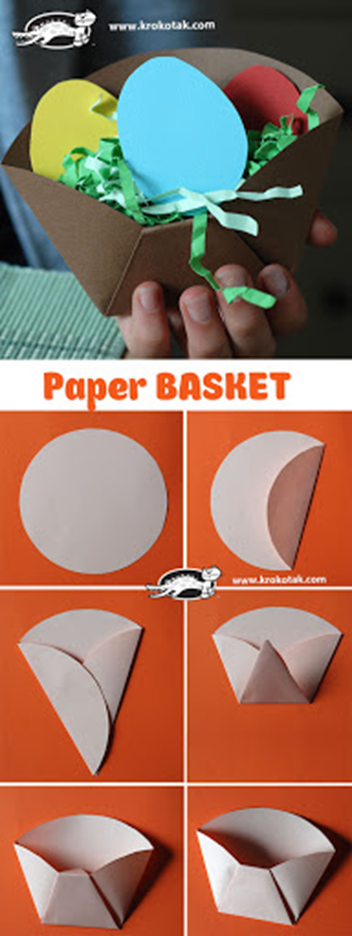 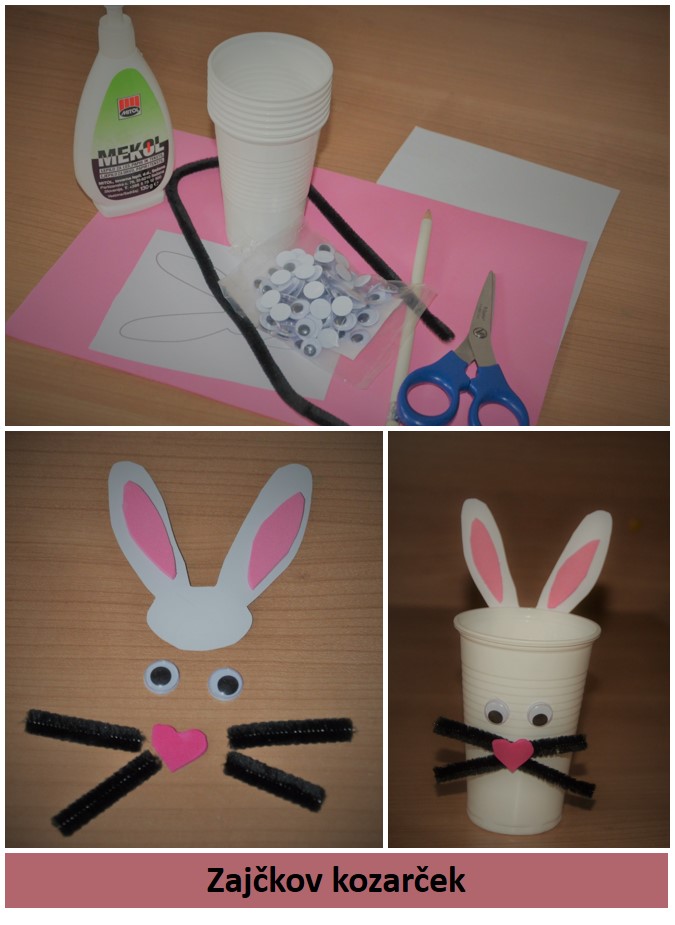 Želim ti lepe velikonočne praznike!Učiteljica IrenaRastline same izdelujejo hranilne snovi.       DA          NEV zrak sproščajo plin kisik.       DA            NERastline najdemo tudi v morskih globinah in jamah.       DA            NEVse rastline imajo cvetove.       DA             NERastline brez cvetov so alge, mahovi in praprotnice.       DA            NEAlge imajo korenine, steblo, liste, cvetove in plodove.       DA              NEMahovi se razmnožujejo s trosi.       DA              NETrosi praprotnic so na zgornji strani listov.       DA              NEMah zadrži veliko vode.       DA             NE